PISTACHIO PRODUCTION AND PRICE INQUIRY -  December 2012 PISTACHIO PRODUCTION AND PRICE INQUIRY -  December 2012 PISTACHIO PRODUCTION AND PRICE INQUIRY -  December 2012 PISTACHIO PRODUCTION AND PRICE INQUIRY -  December 2012 PISTACHIO PRODUCTION AND PRICE INQUIRY -  December 2012 PISTACHIO PRODUCTION AND PRICE INQUIRY -  December 2012 PISTACHIO PRODUCTION AND PRICE INQUIRY -  December 2012 PISTACHIO PRODUCTION AND PRICE INQUIRY -  December 2012 PISTACHIO PRODUCTION AND PRICE INQUIRY -  December 2012 OMB No. 0535-0039  Approval Expires: 6/30/2013Project Code: 172   QID: 060117SMetakey: 1306     OMB No. 0535-0039  Approval Expires: 6/30/2013Project Code: 172   QID: 060117SMetakey: 1306     OMB No. 0535-0039  Approval Expires: 6/30/2013Project Code: 172   QID: 060117SMetakey: 1306     OMB No. 0535-0039  Approval Expires: 6/30/2013Project Code: 172   QID: 060117SMetakey: 1306     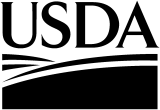 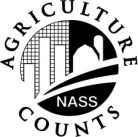 NATIONALAGRICULTURALSTATISTICSSERVICECalifornia Field OfficeP.O. Box 1258
Sacramento,  CA  95812Phone: 1-800-851-1127Fax: 1-888-478-5637Email: nass-ca@nass.usda.govCalifornia Field OfficeP.O. Box 1258
Sacramento,  CA  95812Phone: 1-800-851-1127Fax: 1-888-478-5637Email: nass-ca@nass.usda.govCalifornia Field OfficeP.O. Box 1258
Sacramento,  CA  95812Phone: 1-800-851-1127Fax: 1-888-478-5637Email: nass-ca@nass.usda.govCalifornia Field OfficeP.O. Box 1258
Sacramento,  CA  95812Phone: 1-800-851-1127Fax: 1-888-478-5637Email: nass-ca@nass.usda.govCalifornia Field OfficeP.O. Box 1258
Sacramento,  CA  95812Phone: 1-800-851-1127Fax: 1-888-478-5637Email: nass-ca@nass.usda.govCalifornia Field OfficeP.O. Box 1258
Sacramento,  CA  95812Phone: 1-800-851-1127Fax: 1-888-478-5637Email: nass-ca@nass.usda.govPlease make corrections to name, address and ZIP code, if necessaryPlease make corrections to name, address and ZIP code, if necessaryPlease make corrections to name, address and ZIP code, if necessaryPlease make corrections to name, address and ZIP code, if necessaryPlease make corrections to name, address and ZIP code, if necessaryPlease make corrections to name, address and ZIP code, if necessaryPlease make corrections to name, address and ZIP code, if necessaryPlease make corrections to name, address and ZIP code, if necessaryPlease make corrections to name, address and ZIP code, if necessaryInformation requested in this survey is used to prepare estimates of selected agricultural commodities.  Under Title 7 of the U.S. Code and CIPSEA (Public Law 107-347), facts about your operation are kept confidential and used only for statistical purposes in combination with similar reports from other producers.  Response is voluntary.According to the Paperwork Reduction Act of 1995, an agency may not conduct or sponsor, and a person is not required to respond to, a collection of information unless it displays a valid OMB control number. The valid OMB number is 0535-0039 .  The time required to complete this information collection is estimated to average 15  minutes per response, including the time for reviewing instructions, searching existing data sources, gathering and maintaining the data needed, and completing and reviewing the collection of information.  Information requested in this survey is used to prepare estimates of selected agricultural commodities.  Under Title 7 of the U.S. Code and CIPSEA (Public Law 107-347), facts about your operation are kept confidential and used only for statistical purposes in combination with similar reports from other producers.  Response is voluntary.According to the Paperwork Reduction Act of 1995, an agency may not conduct or sponsor, and a person is not required to respond to, a collection of information unless it displays a valid OMB control number. The valid OMB number is 0535-0039 .  The time required to complete this information collection is estimated to average 15  minutes per response, including the time for reviewing instructions, searching existing data sources, gathering and maintaining the data needed, and completing and reviewing the collection of information.  Information requested in this survey is used to prepare estimates of selected agricultural commodities.  Under Title 7 of the U.S. Code and CIPSEA (Public Law 107-347), facts about your operation are kept confidential and used only for statistical purposes in combination with similar reports from other producers.  Response is voluntary.According to the Paperwork Reduction Act of 1995, an agency may not conduct or sponsor, and a person is not required to respond to, a collection of information unless it displays a valid OMB control number. The valid OMB number is 0535-0039 .  The time required to complete this information collection is estimated to average 15  minutes per response, including the time for reviewing instructions, searching existing data sources, gathering and maintaining the data needed, and completing and reviewing the collection of information.  Information requested in this survey is used to prepare estimates of selected agricultural commodities.  Under Title 7 of the U.S. Code and CIPSEA (Public Law 107-347), facts about your operation are kept confidential and used only for statistical purposes in combination with similar reports from other producers.  Response is voluntary.According to the Paperwork Reduction Act of 1995, an agency may not conduct or sponsor, and a person is not required to respond to, a collection of information unless it displays a valid OMB control number. The valid OMB number is 0535-0039 .  The time required to complete this information collection is estimated to average 15  minutes per response, including the time for reviewing instructions, searching existing data sources, gathering and maintaining the data needed, and completing and reviewing the collection of information.  Information requested in this survey is used to prepare estimates of selected agricultural commodities.  Under Title 7 of the U.S. Code and CIPSEA (Public Law 107-347), facts about your operation are kept confidential and used only for statistical purposes in combination with similar reports from other producers.  Response is voluntary.According to the Paperwork Reduction Act of 1995, an agency may not conduct or sponsor, and a person is not required to respond to, a collection of information unless it displays a valid OMB control number. The valid OMB number is 0535-0039 .  The time required to complete this information collection is estimated to average 15  minutes per response, including the time for reviewing instructions, searching existing data sources, gathering and maintaining the data needed, and completing and reviewing the collection of information.  Information requested in this survey is used to prepare estimates of selected agricultural commodities.  Under Title 7 of the U.S. Code and CIPSEA (Public Law 107-347), facts about your operation are kept confidential and used only for statistical purposes in combination with similar reports from other producers.  Response is voluntary.According to the Paperwork Reduction Act of 1995, an agency may not conduct or sponsor, and a person is not required to respond to, a collection of information unless it displays a valid OMB control number. The valid OMB number is 0535-0039 .  The time required to complete this information collection is estimated to average 15  minutes per response, including the time for reviewing instructions, searching existing data sources, gathering and maintaining the data needed, and completing and reviewing the collection of information.  Information requested in this survey is used to prepare estimates of selected agricultural commodities.  Under Title 7 of the U.S. Code and CIPSEA (Public Law 107-347), facts about your operation are kept confidential and used only for statistical purposes in combination with similar reports from other producers.  Response is voluntary.According to the Paperwork Reduction Act of 1995, an agency may not conduct or sponsor, and a person is not required to respond to, a collection of information unless it displays a valid OMB control number. The valid OMB number is 0535-0039 .  The time required to complete this information collection is estimated to average 15  minutes per response, including the time for reviewing instructions, searching existing data sources, gathering and maintaining the data needed, and completing and reviewing the collection of information.  Information requested in this survey is used to prepare estimates of selected agricultural commodities.  Under Title 7 of the U.S. Code and CIPSEA (Public Law 107-347), facts about your operation are kept confidential and used only for statistical purposes in combination with similar reports from other producers.  Response is voluntary.According to the Paperwork Reduction Act of 1995, an agency may not conduct or sponsor, and a person is not required to respond to, a collection of information unless it displays a valid OMB control number. The valid OMB number is 0535-0039 .  The time required to complete this information collection is estimated to average 15  minutes per response, including the time for reviewing instructions, searching existing data sources, gathering and maintaining the data needed, and completing and reviewing the collection of information.  Information requested in this survey is used to prepare estimates of selected agricultural commodities.  Under Title 7 of the U.S. Code and CIPSEA (Public Law 107-347), facts about your operation are kept confidential and used only for statistical purposes in combination with similar reports from other producers.  Response is voluntary.According to the Paperwork Reduction Act of 1995, an agency may not conduct or sponsor, and a person is not required to respond to, a collection of information unless it displays a valid OMB control number. The valid OMB number is 0535-0039 .  The time required to complete this information collection is estimated to average 15  minutes per response, including the time for reviewing instructions, searching existing data sources, gathering and maintaining the data needed, and completing and reviewing the collection of information.  A.	Report the average price for nuts delivered to the packinghouse or receiving station.A.	Report the average price for nuts delivered to the packinghouse or receiving station.		Include	●	Bonus payments for quality	●	Hauling allowances	●	Assessments	Exclude●	Commissions and wages paid for acquisition●	Purchases from other handlersB.	When reporting Marketable Shelling Stock, if in-shell weight is unknown, use 2.0 X nut meat weight.B.	When reporting Marketable Shelling Stock, if in-shell weight is unknown, use 2.0 X nut meat weight.2011 Crop2011 Crop2011 Crop2012 Crop2012 Crop2012 CropQuantity Purchased (Pounds)Average Price Per Pound At Processing Plant Door($/Pound)Average Price Per Pound At Processing Plant Door($/Pound)Quantity Purchased (Pounds)Average Price Per Pound At Processing Plant Door ($/Pound)Average Price Per Pound At Processing Plant Door ($/Pound)1. 	Total Marketable In-shell. . . . . . . . . . . . . . . . . . . . 2. 	Total marketable shelling stock. . . . . . . . . . . . . . . . 3. 	Total crop processed. 		(Item 1 + Item 2). . . . . . . . . . . . . . . . . . . . . . . 2011 Crop2011 Crop2011 Crop2012 Crop2012 Crop2012 CropShelling RatioPounds of Nut MeatPounds of Nut MeatShelling RatioShelling RatioPounds of Nut Meat4. 	Shelling Ratio OR 		Pounds of Nut Meat 		(Refers to quantity in Item 1). . . . . . . . . . . . 5. 	Are these the final prices for the 2012 crop year?  5. 	Are these the final prices for the 2012 crop year?  5. 	Are these the final prices for the 2012 crop year?  Check one:  YES    NO Check one:  YES    NO Check one:  YES    NO Check one:  YES    NO COMMENTS: ________________________________________________________________________________________________________________________________________________________________________________________________________________________________________________________________________________________________________________________________________________________________________________________________________________________________________________________________________________________________________COMMENTS: ________________________________________________________________________________________________________________________________________________________________________________________________________________________________________________________________________________________________________________________________________________________________________________________________________________________________________________________________________________________________________COMMENTS: ________________________________________________________________________________________________________________________________________________________________________________________________________________________________________________________________________________________________________________________________________________________________________________________________________________________________________________________________________________________________________COMMENTS: ________________________________________________________________________________________________________________________________________________________________________________________________________________________________________________________________________________________________________________________________________________________________________________________________________________________________________________________________________________________________________COMMENTS: ________________________________________________________________________________________________________________________________________________________________________________________________________________________________________________________________________________________________________________________________________________________________________________________________________________________________________________________________________________________________________COMMENTS: ________________________________________________________________________________________________________________________________________________________________________________________________________________________________________________________________________________________________________________________________________________________________________________________________________________________________________________________________________________________________________COMMENTS: ________________________________________________________________________________________________________________________________________________________________________________________________________________________________________________________________________________________________________________________________________________________________________________________________________________________________________________________________________________________________________THANK YOU FOR YOUR COOPERATION.Survey Results: To receive the complete results of this survey on the release date, go to www.nass.usda.gov/results/Survey Results: To receive the complete results of this survey on the release date, go to www.nass.usda.gov/results/Survey Results: To receive the complete results of this survey on the release date, go to www.nass.usda.gov/results/Would you rather have a brief summary sent to you at a later date?1Yes	        3No99Respondent Name:  								Respondent Name:  								Respondent Name:  								Respondent Name:  								Respondent Name:  								9911 Phone:  (	    ) 						9911 Phone:  (	    ) 						9911 Phone:  (	    ) 						9911 Phone:  (	    ) 						9911 Phone:  (	    ) 						9911 Phone:  (	    ) 						9910    MM       DD        YYYYDate:  __ __   __ __    __ __ __ __ 9910    MM       DD        YYYYDate:  __ __   __ __    __ __ __ __ 9910    MM       DD        YYYYDate:  __ __   __ __    __ __ __ __ 9910    MM       DD        YYYYDate:  __ __   __ __    __ __ __ __ ResponseResponseRespondentRespondentModeModeModeEnum.Eval.ChangeOptional UseOptional UseOptional UseOptional Use1-Comp2-R3-Inac4-Office Hold5-R – Est6-Inac – Est7-Off Hold – Est8-Known Zero99011-Op/Mgr2-Sp3-Acct/Bkpr4-Partner9-Oth99021-Mail2-Tel3-Face-to-Face4-CATI5-Web6-e-mail7-Fax8-CAPI19-Other1-Mail2-Tel3-Face-to-Face4-CATI5-Web6-e-mail7-Fax8-CAPI19-Other990309810078592140740899069916S/E NameS/E NameS/E NameS/E NameS/E NameS/E NameS/E Name